Espressione del consenso al trattamento dei dati personaliIl/la sottoscritto/a .................................…………………………………………………………………………………. nato a ............................................................……………………………………………………. il ....../....../............ dopo aver letto l’informativa sul trattamento dei dati personali: dà il proprio consenso al trattamento dei propri dati personali e allega copia del proprio documento di identità nega il proprio consenso al trattamento dei propri dati personali chiedendone la cancellazione dai vostri archivi.Data ....../....../............Firma (leggibile)...................................................Informativa sul trattamento dei dati personali forniti con la richiesta (Ai sensi dell’art. 13 Reg. UE 2016/679 – Regolamento generale sulla protezione dei dati e del Codice della Privacy italiano, come da ultimo modificato dal d.lgs. 101/2018)Informativa completa1. Finalità del trattamentoLa informiamo che il Titolare del Trattamento dei suoi dati personali è il Comune di Tito, con sede in Via Municipio, 1, 85050 Tito PZ, rappresentato in qualità di Sindaco p.t., per l’esercizio delle funzioni, connesse e strumentali, dei compiti di svolgimento del servizio IO MI ABILITO ed è svolto nel rispetto dei principi di pertinenza e non eccedenza anche con l’utilizzo di procedure informatizzate garantendo la riservatezza e la sicurezza dei dati stessiContatti: protocollo@pec.comune.tito.pz.it Questa amministrazione ha nominato Responsabile Comunale della Protezione dei Dati Personali, a cui gli interessati possono rivolgersi per tutte le questioni relative al trattamento dei loro dati personali e all’esercizio dei loro diritti derivanti dalla normativa nazionale e comunitaria in materia di protezione dei dati personali:Contatti: curciolucio@tiscali.it  Le finalità istituzionali del trattamento di dati personali sono: Verifica stato di salute – analisi nucleo familiare, informazioni sull’abitazione e ulteriori informazioni. Le informazioni servono per costruire la sicurezza dei cittadini creando una Banca Dati di Protezione Civile.Le finalità istituzionali del trattamento di dati personali sono: Verifica delle dichiarazioni contenute nell’istanza; Accertamento dei requisiti per la conservazione dell'assegnazione ed eventuale rideterminazione del canone. 2. Natura del conferimentoLa raccolta di questi dati personali è:  Facoltativa, in quanto la raccolta e il trattamento del dato, pur essendo per finalità istituzionali, non è reso obbligatorio da nessuna disposizione di legge, e ogni interessato può chiedere che i suoi dati personali non siano utilizzati per questo trattamento o che siano cancellati.3. Modalità del trattamentoLa gestione del servizio relativo alla richiesta di ammissione a “IO MI ABILITO” comporta il trattamento di dati comuni e, nell’ambito di specifiche attività, di particolari dati che rivelano l'origine razziale o etnica, le opinioni politiche, le convinzioni religiose o filosofiche, o l'appartenenza sindacale, nonché dati genetici, dati biometrici intesi a identificare in modo univoco una persona fisica, dati relativi alla salute o alla vita sessuale o all'orientamento sessuale della persona. I dati sono trattati in modalità: Cartacea e quindi sono raccolti in schedari debitamente custoditi con acceso riservato al solo personale appositamente designato; l’ubicazione di questi archivi cartacei è presso gli uffici. Informatica, mediante memorizzazione in un apposito data-base, gestito con apposite procedure informatiche. L’accesso a questi dati è riservato al solo personale appositamente designato. Sia la struttura di rete, che l’hardware che il software sono conformi alle regole di sicurezza imposte per le infrastrutture informatiche. L’ubicazione fisica dei server è all’interno del territorio dell’Unione EuropeaI dati raccolti non possono essere ceduti, diffusi o comunicati a terzi, che non siano a loro volta una Pubblica Amministrazione, salvo le norme speciali in materia di certificazione ed accesso documentale o generalizzato. Per ogni comunicazione del dato a terzo che non sia oggetto di certificazione obbligatoria per legge o che non avvenga per finalità istituzionali nell’obbligatorio scambio di dati tra PA, l’interessato ha diritto a ricevere una notifica dell’istanza di accesso da parte di terzi e in merito alla stessa di controdedurre la sua eventuale contrarietà al trattamento.Rispetto alla raccolta e all’archiviazione di dati personali appartenenti a particolari categorie (già definiti come “sensibili”) o dati genetici e biometrici o dati relativi a condanne penali e reati (art. 9 e 10 del Reg.UE) i dati verranno trattati nel pieno rispetto delle normative in vigore sia in materia di privacy che di settore.I dati personali oggetto del presente trattamento sono stati acquisiti: direttamente dall’interessato.I dati saranno conservati per il tempo strettamente necessario al perseguimento della finalità del trattamento, e, oltre, secondo i criteri suggeriti dalla normativa vigente in materia di conservazione, anche ai fini di archiviazione dei documenti amministrativi, e comunque di rispetto dei principi di liceità, necessità, proporzionalità. La base giuridica del trattamento di dati personali per le finalità sopra esposte è da individuarsi nel disposto dell’art. 6 par. 1 lett. a) l'interessato ha espresso il consenso al trattamento dei propri dati personali per una o più specifiche finalità;La base giuridica per il trattamento per dati particolari è rappresentata dall’art. 9 par. 2 lett. a) l'interessato ha prestato il proprio consenso esplicito al trattamento di tali dati personali per una o più finalità specifiche4. Categorie di soggetti ai quali i dati personali possono essere comunicati o che possono venirne a conoscenza in qualità di Responsabili o IncaricatiAutorizzatiPotranno venire a conoscenza dei dati personali i dipendenti e i collaboratori, anche esterni, del Titolare e i soggetti che forniscono servizi strumentali alle finalità di cui sopra. Il trattamento sarà eseguito sotto la responsabilità diretta dei soli soggetti, a ciò appositamente designati a mente dell’art. 2 quaterdecies del Codice della Privacy italiano D.lgs. 196/2003, come integrato dal D.lgs. 101/2018. 5. Diritti dell’interessatoAgli interessati sono riconosciuti i diritti previsti dall’art. 15 e seguenti del Regolamento UE 2016/679 ed in particolare, il diritto di accedere ai propri dati personali, di chiederne la rettifica o l’integrazione se incompleti o inesatti, la limitazione, la cancellazione, nonché di opporsi al loro trattamento, rivolgendo la richiesta al comune di Tito, in qualità di Titolare, oppure al Responsabile per la protezione dei dati personali (Data Protection Officer - “DPO”) e-mail: curciolucio@tiscali.it  MODULOMAPPATURA“IO MI ABILITO”    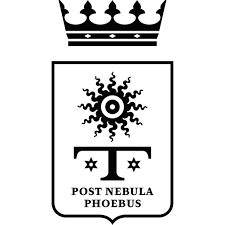 Dati Relativi alla Persona con Disabilità/Fragilità:Dati Relativi alla Persona con Disabilità/Fragilità:Dati Relativi alla Persona con Disabilità/Fragilità:Dati Anagrafici della Persona con Disabilità/FragilitàDati Anagrafici della Persona con Disabilità/FragilitàDati Anagrafici della Persona con Disabilità/FragilitàNome:Nome:Nome:Cognome:Cognome:Cognome:Data di Nascita:Data di Nascita:Data di Nascita:Luogo di Nascita:Luogo di Nascita:Luogo di Nascita:Indirizzo di Residenza della Persona con Disabilità/FragilitàIndirizzo di Residenza della Persona con Disabilità/FragilitàIndirizzo di Residenza della Persona con Disabilità/FragilitàVia:Numero Civico:Numero Civico:Località:CAP:CAP:Comune:Comune:Comune:Nazione:Nazione:Nazione:Indirizzo Civico della Persona con Disabilità/FragilitàDa compilare solo se diverso dall'indirizzo di residenza.Indirizzo Civico della Persona con Disabilità/FragilitàDa compilare solo se diverso dall'indirizzo di residenza.Indirizzo Civico della Persona con Disabilità/FragilitàDa compilare solo se diverso dall'indirizzo di residenza.Via:Numero Civico:Numero Civico:Località:CAP:CAP:Comune:Comune:Comune:Recapiti di Contatto Persona con Disabilità/FragilitàRecapiti di Contatto Persona con Disabilità/FragilitàRecapiti di Contatto Persona con Disabilità/FragilitàTelefono:Cellulare:Cellulare:Email:Email:Email:Dati dell'Eventuale Familiare o Persona di Riferimento:Dati dell'Eventuale Familiare o Persona di Riferimento:Dati dell'Eventuale Familiare o Persona di Riferimento:Dati Anagrafici del Familiare o della Persona di RiferimentoDati Anagrafici del Familiare o della Persona di RiferimentoDati Anagrafici del Familiare o della Persona di RiferimentoTitolo (Ad esempio Genitore, Familiare, Tutore, etc.):Titolo (Ad esempio Genitore, Familiare, Tutore, etc.):Titolo (Ad esempio Genitore, Familiare, Tutore, etc.):Nome:Nome:Nome:Cognome:Cognome:Cognome:Data di Nascita:Data di Nascita:Data di Nascita:Luogo di Nascita:Luogo di Nascita:Luogo di Nascita:Indirizzo di Residenza del Familiare o della Persona di RiferimentoIndirizzo di Residenza del Familiare o della Persona di RiferimentoIndirizzo di Residenza del Familiare o della Persona di RiferimentoVia:Numero Civico:Numero Civico:Località:CAP:CAP:Comune:Comune:Comune:Nazione:Nazione:Nazione:Recapiti di Contatto del Familiare o della Persona di Riferimento (si consiglia di inserire più di un contatto)Recapiti di Contatto del Familiare o della Persona di Riferimento (si consiglia di inserire più di un contatto)Telefono:Cellulare:Email:Email:Scheda Descrittiva dell'Abitazione della Persona con Disabilità/FragilitàScheda Descrittiva dell'Abitazione della Persona con Disabilità/FragilitàDettagli sull'AbitazioneDettagli sull'AbitazioneTipologia di Abitazione:Condominio Casa a Schiera Casa SingolaTipologia di Abitazione:Condominio Casa a Schiera Casa SingolaPiano CondominioSe la tipologia di abitazione è un "Condominio" di seguito specificare il numero piano a cui è situato l'appartamento:Piano CondominioSe la tipologia di abitazione è un "Condominio" di seguito specificare il numero piano a cui è situato l'appartamento:Scrivere in questa area eventuali note o precisazioni sull'abitazione:Scrivere in questa area eventuali note o precisazioni sull'abitazione:Scheda Descrittiva Relativa alla Disabilità/Fragilità della Persona:Scheda Descrittiva Relativa alla Disabilità/Fragilità della Persona:Dettagli sulla Disabilità/FragilitàDettagli sulla Disabilità/FragilitàGrado di Disabilità/Fragilità:Temporanea PermanenteGrado di Disabilità/Fragilità:Temporanea PermanenteAutosufficenza:Si NoAutosufficenza:Si NoTipo di Disabilità/Fragilità:Motoria Sensoriale Uditiva Sensoriale Visiva Intellettiva Fragilità - Anziano non Autosufficiente Altre Condizioni di Fragilità Ulteriori informazioni sulle condizioni di fragilità:Tipo di Disabilità/Fragilità:Motoria Sensoriale Uditiva Sensoriale Visiva Intellettiva Fragilità - Anziano non Autosufficiente Altre Condizioni di Fragilità Ulteriori informazioni sulle condizioni di fragilità:Ausili e Attrezzature di Supporto VitaleSpecificare in questa area eventuali ausili o attrezzature di supporto vitali necessari:Ausili e Attrezzature di Supporto VitaleSpecificare in questa area eventuali ausili o attrezzature di supporto vitali necessari:Necessità di Assistenza in caso di Emergenza:Si NoNecessità di Assistenza in caso di Emergenza:Si NoInformativa sulla Privacy e Autorizzazione al Trattamento dei Dati PersonaliInformativa sulla Privacy e Autorizzazione al Trattamento dei Dati PersonaliDati Anagrafici RichiedenteDati Anagrafici RichiedenteNome:Nome:Cognome:Cognome:Data di Nascita:Luogo di Nascita:Via:Numero Civico:Località:Località:Telefono:Cellulare:Email:Email: